FEDERATION ALGERIENNE  DE  FOOTBALL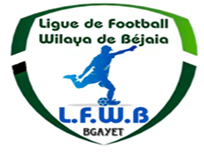 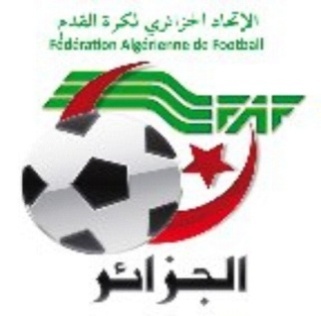 LIGUE DE  FOOTBALL  DE  LA  WILAYA  DE  BEJAIACité DES FRERES BOURENINE  BEJAIATel ( fax) 034 125 465                                                       Mail : liguefootballbejaia@gmail.comCOURRIER : ARRIVEEA - FAF / LNF / LFF/LRFA / LNF-S :LNFF : Programme des rencontres (séniors – jeunes).B –DIVERSMr  BOUATTA Abderrazek (Arbitre) : mise en disponibilité le 06 et 07/05/2022. (raisons familiales). Noté.C- D.J.S :Réunions de préparation rencontres ligue II « MOB et JSMB ».PV des réunions de préparation des rencontres ligue II.D- CLUBS :CSB : Rapport A/S déroulement de la rencontre CRBAR/CSB (U19). Noté.ASTID : Demande d’attestation d’affiliation. Noté.EXTRAITS DUREGLEMENT DES CHAMPIONNATS DE FOOTBALL AMATEURArticle 58 : EquipementLes clubs sont tenus de respecter le règlement de l’équipement sportif pour les compétitions de la FAF.a) Couleurs de l’équipement1 - Les équipes doivent être uniformément vêtues aux couleurs officielles déclarées à l'engagement et conformément à la loi IV de l'International Board.2 - Avant le début de chaque saison sportive, la ligue publie sur son bulletin officiel les couleurs des équipements des clubs engagés.3 - Si au cours d’un match, les tenues (maillots, shorts et bas) des deux équipes en présence sont de même couleur ou prêtent à équivoque, le club recevant doit obligatoirement changer de tenue, en cas de refus il encourt les sanctions suivantes :PHASE ALLER :Match perdu par pénalité;Défalcation de trois (03) points;Une amende de :Quarante mille (40.000 DA) dinars pour la division nationale.Quinze mille (15.000 DA) dinars pour la division inter-régions. Dix mille (10.000 DA) dinars pour les divisions régionales 1 et 2.Cinq mille dinars (5.000DA) pour les divisions honneur et pré-honneur.PHASE RETOUR :Match perdu par pénalité;Défalcation de six (06) points;Une amende de :Quatre-vingt mille (80.000 DA) dinars pour la division nationale.Trente mille (30.000 DA) dinars pour la division inter-régions.Vingt mille (20.000 DA) dinars pour les divisions régionales 1 et 2. Cinq mille (5.000DA) dinars pour les divisions honneur et pré-honneur.4 - Pour une rencontre se déroulant sur un terrain neutre, il est procédé au tirage au sort pour désigner l'équipe qui doit changer de tenue. Tout refus de l'équipe tirée au sort entraîne les sanctions suivantes :Match perdu par pénalité;Une amende de :Quatre-vingt mille (80.000 DA) dinars pour la division nationale.Trente mille (30.000 DA) dinars pour la division inter-régions.Vingt-cinq mille (25.000 DA) dinars pour les divisions régionales 1 et 2.Quinze mille (15.000DA) dinars pour les divisions honneur et pré-honneur.5 - Le gardien de but doit porter des couleurs le distinguant nettement des joueurs des deux équipes et de l'arbitre.a) PublicitéLa publicité sur les équipements est autorisée pour les rencontres des championnats de football amateur. Elle doit être conforme aux dispositions prévues par le règlement de l’équipement sportif de la FAF.Article 69 : ClassementLe championnat se déroule en deux phases :Aller et Retour. Il est attribué :Trois (03) points pour un match gagné ;Un (01) point pour un match nul ;Zéro (00) point pour un match perdu sur terrain ou par pénalité.1 l Classement des équipes dans un groupe unique :L’équipe qui a obtenu le plus grand nombre de points est déclarée championne.En cas d'égalité de points entre deux équipes ou plus, au terme du classement final, les équipes seront départagées selon l’ordre des critères suivants :Le plus grand nombre de points obtenus par une équipe lors des matchs joués entre les équipes concernées;La meilleure différence de buts obtenue par une équipe lors des matchs joués entre les équipes concernées;La meilleure différence de buts obtenue par une équipe sur l’ensemble des matchs joués par les équipes concernées lors de la phase aller;Le plus grand nombre de buts marqués par une équipe sur l’ensemble des matchs joués par les équipes concernées lors de la phase aller;Le plus grand nombre de buts marqués par une équipe sur l’ensemble des matchs joués l’extérieur par les équipes concernées lors de la phase aller;En cas d’égalité concernant tous les critères ci-dessus, un match d’appui avec prolongation éventuelle et tirs au but est organisé par la ligue sur terrain neutre.Article 71 : Modalité d’accession et rétrogradationAu début de chaque saison sportive, chaque ligue publie sur son bulletin officiel et sur son site internet, les modalités d'accession et de rétrogradation telles  qu’établies par la Fédération Algérienne de Football.Un club relégué sportivement ne peut en aucun cas être repêché ou remplacé par un autre club.Un Club relégué administrativement ne peut en aucun cas être inclus parmi le nombre des clubs rétrogradant en division inferieure.CHAPITRE 2 : DÉROULEMENT DES RENCONTRESArticle 57 : Effectif  Si, au cours d’un match une équipe se présente sur le terrain avec un effectif de moins de onze (11) joueurs, la rencontre n’aura pas lieu et l’équipe contrevenante est sanctionnée par : PHASE ALLER : Match perdu par pénalité; Défalcation de trois (03) points; Une amende de : Quarante mille (40.000 DA) dinars pour la division nationale amateur. Quinze mille (15.000 DA) dinars pour la division inter-régions.Dix mille (10.000 DA) dinars pour les divisions régionales 1 et 2. Cinq mille dinars (5.000DA) pour les divisions honneur et pré-honneur. PHASE RETOUR : Match perdu par pénalité; Défalcation de six (06) points; Une amende de : Quarante mille (40.000 DA) dinars pour la division nationale amateur. Quinze mille (15.000 DA) dinars pour la division inter-régions. Dix mille (10.000 DA) dinars pour les divisions régionales 1 et 2. Cinq mille dinars (5.000DA) pour les divisions honneur et pré-honneur. Si au cours d’une rencontre une équipe d’un club se présente sur le terrain avec un effectif de onze (11) joueurs ou plus, se trouve réduite à moins de sept (07) joueurs, les sanctions suivantes sont appliquées : PHASE ALLER :  Match perdu par pénalité; Une amende de : Vingt-cinq mille (25.000 DA) dinars pour la division nationale amateur. Quinze mille (15.000 DA) dinars pour la division inter-régions. Dix mille (10.000 DA) dinars pour les divisions régionales 1 et 2. Cinq mille dinars (5.000DA) pour les divisions honneur et pré-honneur. PHASE RETOUR :Match perdu par pénalité; Défalcation de trois (03) points; Une amende de : Trente mille (30.000 DA) dinars pour la division nationale amateur. Vingt mille (20.000 DA) dinars pour la division inter-régions. Dix mille (10.000 DA) dinars pour les divisions régionales 1 et 2. Cinq mille (5.000DA) dinars pour les divisions honneur et pré-honneur.LIGUE DE FOOT BALL DE LA WILAYA DE BEJAIA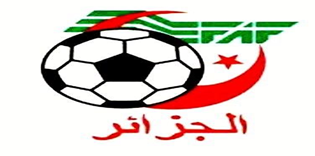 رابطة كرة القدم لولاية بجاية
DIRECTION TECHNIQUE DE WILAYA D’ARBITRAGEREUNION DU 05/05/2022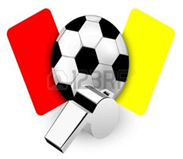 
Membres présents :Mr BOUZELMADEN   MOHAMED    PRESIDENT DTWA.Mr YAHI                   OMAR             P/C FORMATION.Mr MESSAOUDI        AISSA            MEMBRE.Mr BOUZERAR         AHMED          MEMBRE.Mr IDIRENE             ZAHIR             MEMBRE.Melle TOUATI          HASSIBA         SECRETAIRE.COURRIER ARIVEEASSOCIATIONS ET CLUBS : Néant.Arbitres : Mr  BOUATTA Abderrazek (Arbitre) : mise en disponibilité le 06 et 07/05/2022. (raisons familiales).DESIGNATIONDésignation des arbitres pour le 06,07  et 10 Mai 2022.              Honneur – Pré-Honneur – Jeunes.DIRECTION ADMINISTRATION ET FINANCESREUNION DU  04-05-2022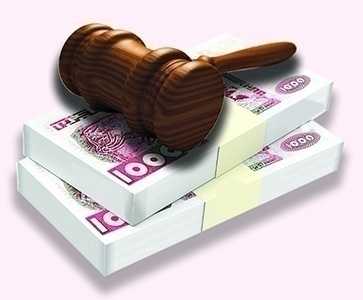 Membres présents : ABDELFETTAH       DAF      IDIRENE                 Membre      DJOUDER               SG      Ordre du jour :  Recouvrement des amendes parues au BO N° 21.		ETAT RECAPITULATIF DES AMENDES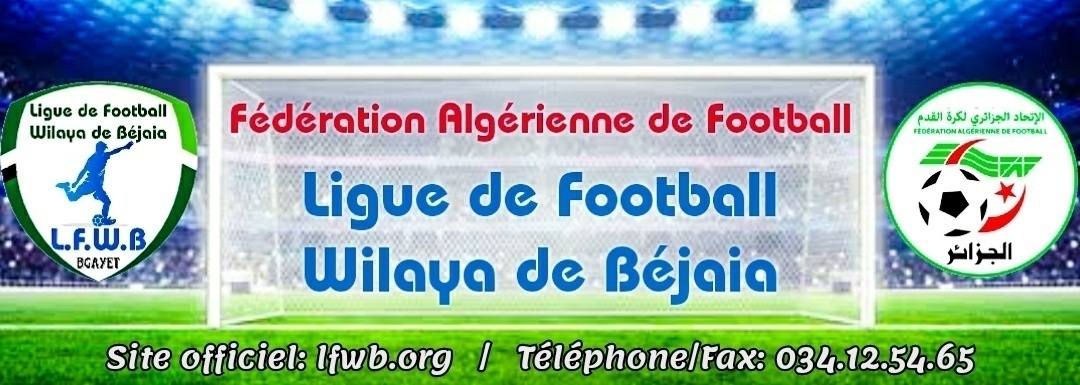 LIGUE DE FOOTBALL DE LA WILAYA DE BEJAIACOMMISSION JURIDICTIONNELLE DE DISCIPLINESéance du 04.05.2022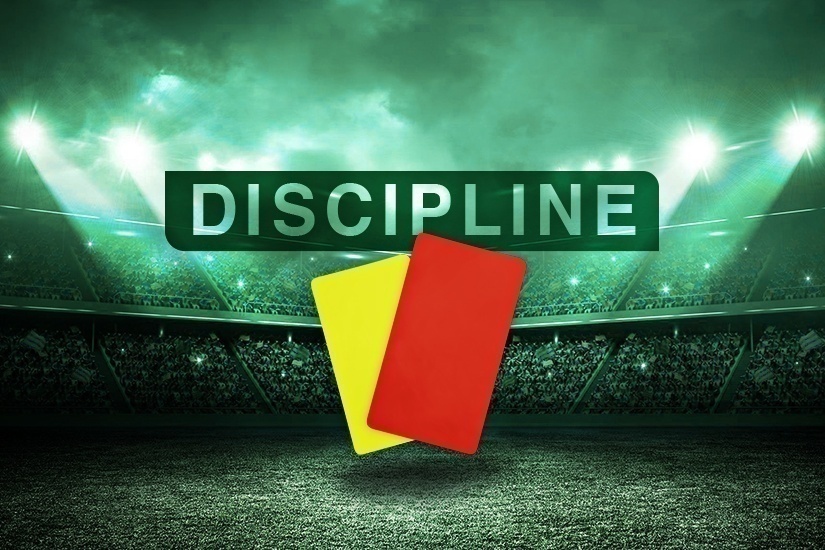 Membres présents :Melle   FRISSOU       NADIA         JURISTEMr      MEZIANE      KARIM        SecrétaireMr.     DJOUDER       MADJID      S/GENERALOrdre du jour :   Traitements des Affaires Disciplinaires.Division «  HONNEUR » Affaire n°286 : Rencontre «JSBA  –CRBSET » 29.04.2022LAMARA         DJEBAR            lic n° 060021 «JSBA » Avertissement JDBALI               LAMINE            lic n° 060026 «JSBA » Avertissement JDIDIREN            Ab/KRIM         lic n° 060028 «JSBA » Avertissement CASBOURICHE      HOCINE           lic n° 060635 «CRBSET » Avertissement CAS.Affaire n°287 : Rencontre «CSPC –NCB» 29.04.2022CHALLAL               HACHEMI            lic n° 060354  «CSPC» Avertissement CASMEBARAKOU      NADJIM               lic n° 060696  «NCB» Avertissement JDBENACHOUR      TAKFARINAS       lic n° 060242  «NCB» Avertissement CASAffaire n°288 : Rencontre «CRBA –OMC» 29.04.2022AISSANI          AZZEDDINE                  lic n° 060071  «CRBA» Avertissement CASAIT OUAKLI     FATAH                     lic n° 060052  «OMC» Avertissement CASBENHAMMA        WALID                lic n° 060061  «OMC »Avertissement JDDivision  JEUNESU19Affaire n°289 : Rencontre  « AST  –  JSIO  » Du 30.04.2022BENAMARA    AREZKI               lic n° 061301  «AST» Avertissement CASLAKHDAR       AZIZ-HOCINE     lic n° 061386 «JSIO» Avertissement CASNASRI           AMINE                lic n° 061545 «JSIO» Avertissement CASAffaire n°290 : Rencontre  « CRM –  JSBA » Du 30.04.2022ZAIDI               MAHREZ            lic n° 061068  «CRM» Avertissement CASCHERIFI           BOUALEM          lic n° 061119  «CRM» Avertissement CASOUARET        Ab/KADER           lic n° 061092 «CRM» Avertissement CASMAHIOUT     ISLAM                  lic n° 061253 «JSBA» Avertissement CASAffaire n°291 : Rencontre  « CRBAR –  CSB » Du 29.04.2022RABHI              OUALID                   lic n° 061053  «CRBAR» Avertissement JDTABTA              Ab/RAHMANE      lic n° 061044  «CRBAR» Avertissement CASSMAIL               RAHIM                  lic n° 061454  «CSB» Avertissement CASAprès lecture de la feuille de match. Vu les pièces versées au dossier. Après l’audition des officiels de la rencontre, signalant que la rencontre a eu sa durée réglementaire et s’est déroulée le plus normalement du monde, et que les incidents survenus entre dirigeants se sont déroulés en dehors du terrain. PAR ces motifs, la commission décideRésultat homologué score CRBAR (06) – CSB (02) acquis sur le terrain.  Division  JEUNESU17Affaire n°295 : Rencontre  « JSB   - NCB » Du 30.04.2022ADJAS        Ab/RAHMANE      lic n° 063146 « JSB »  (01) match de suspension ferme pour cumul d’avertissements (ART.90-RG DES JEUNESABID           Ab/RAZIK             lic n° 063206 « NCB »  (01) match de suspension ferme pour cumul d’avertissements (ART.90-RG DES JEUNESHASHATEL    HANI                    lic n° 063216 « JSB »  Avertissement JDMADI             MASSI                 lic n° 062990 « NCB »  Avertissement CASAffaire n°296 : Rencontre  « AST   - JSIO» Du 30.04.2022AIT YAHIA             NOUREDDINE         lic n° 062960  « JSIO»  Avertissement CASAffaire n°297 : Rencontre  « GB   - CRB» Du 30.04.2022LALAOUI           FAOUZI          lic n° 062891 « CRB»  Avertissement CASAffaire n°298 : Rencontre  « BFC   - AWFSB » Du 29.04.2022DEMMOUCHE       LAMINE       lic n° 062711 « BFC»  (01) match de suspension ferme pour cumul d’avertissements (ART.90-RG DES JEUNESBOURAI                   FAIZ                        lic n° 062700 « BFC»  Avertissement CASSAAOUI                 SALAH                      lic n° 063180 « AWFSB»  Avertissement JDAffaire n°299 : Rencontre  « CRBAR  - CSBOUDJELIL» Du 29.04.2022BESSAI                   BEDREDDINE      lic n° 062353  « CRBAR»  Avertissement JDOURABAH            FAHIM                 lic n° 062357 « CRBAR»  Avertissement CAS        ETAT RECAPITULATIF DES AFFAIRES   DISCIPLINAIRES TRAITEESJournées du 29,  ET 30.04.2022DIRECTION DES COMPETITIONS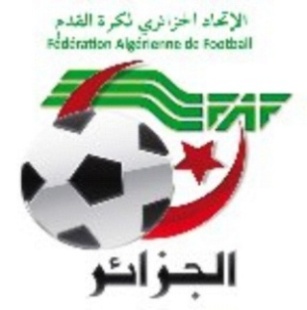 Réunion du 04-05-2022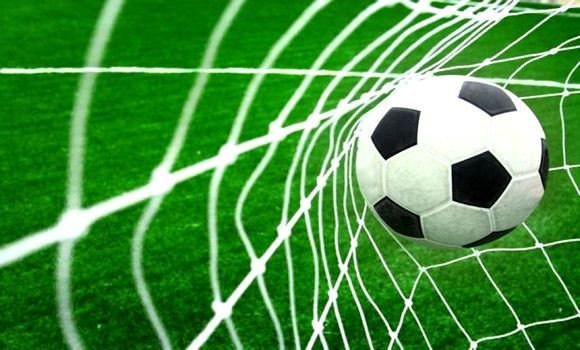 Etaient présents :   MOSTPHAOUI      LACHEMI		Président 	DJOUDER           A/MADJID             Secrétaire	TABET	         YAHIA                   Membre		                     FERRAH		MUSTAPHA	          Membre		                     BETKA		BOUZID		 MembreObjet : étude des affaires litigieusesAFFAIRE N°11 : Rencontre   ASTID – JSCA (U15)  du 30/04/2022Après lecture de la feuille de match Attendu que la rencontre du championnat « U15 » ASTID / JSCA était régulièrement programmée au stade de DARGUINA ;Attendu qu’à l’heure prévue de la rencontre, les équipes des deux clubs étaient présentes sur le terrain.Attendu que l’équipe de l’ASTID  s’est présentée avec un effectif amoindri (-11 joueurs).Attendu que, dans ce cas, la rencontre ne peut avoir lieu.Par ces motifs, la commission décide : Des sanctions suivantes :Match perdu par pénalité à l’équipe U15 du club ASTID au profit de celle du club JSCA sur le score de 03 buts à 00.Défalcation d’un (01) point à l’équipe U15 du club ASTIDAmende de 5 000,00 DA (Cinq Mille Dinars) au club ASTIDArt : 49 R.G  FAF JeunesAFFAIRE N°12 : Rencontre   ARBB – OCA (U19)  du 29/04/2022Non déroulement de la rencontreAprès lecture de la feuille de match Vu les pièces versées au dossier. Attendu qu’à l’heure prévue de la rencontre,  l’équipe de l’ARBB ne s’est pas présentée sur le terrain.Attendu que cette absence a été régulièrement constatée dans la forme et délai règlementairesAttendu que le club de l’ARBB n’a fourni aucune justification à l’appui de son dossier.Par ces motifs, la Commission décide :Match perdu par pénalité à l’équipe U19 du club ARBB au profit de celle du club OCA sur le score de 03 buts à 00.RETOUR : 1ier  FORFAITAmende de  30 000,00 DA (Trente Mille Dinars) au club de l’ARBB ;Décision du bureau fédéral du 21/01/2018.DIRECTION DES COMPETITIONSHONNEURPROGRAMMATION  24° JOURNEEVENDREDI 06 MAI 2022PROGRAMMATION  25° JOURNEEMARDI 10 MAI 2022**********************************PRE-HONNEURPROGRAMMATION  18° JOURNEESAMEDI 07 MAI 2022*********************************JEUNES GROUPE « 1 »PROGRAMMATION 14° JOURNEEVENDREDI 06 MAI 2022SAMEDI 07 MAI 2022**********************************JEUNES GROUPE « 2 »PROGRAMMATION 14° JOURNEE VENDREDI 06 MAI 2022SAMEDI 07 MAI 2022**********************************JEUNES GROUPE « 3 »PROGRAMMATION 13° JOURNEE VENDREDI 06 MAI 2022SAMEDI 07 MAI 2022**********************************JEUNES GROUPE « A »PROGRAMMATION 14° JOURNEEVENDREDI 06 MAI 2022PROGRAMMATION MATCHS EN RETARD 09° JOURNEESAMEDI 07 MAI 2022**********************************JEUNES GROUPE « B »PROGRAMMATION 14° JOURNEEVENDREDI 06 MAI 2022**********************************JEUNES GROUPE « C »PROGRAMMATION 14° JOURNEE (AVANCEE) VENDREDI 06 MAI 2022SAMEDI 07 MAI 2022*********************************SOUS TOUTES RESERVES DE CHANGEMENT.DIRECTION TECHNIQUE DE WILAYAEcoles de football : Plateau U13 La direction technique de wilaya a communiqué le programme des plateaux U13.ORGANISATION :Nombre de joueurs : 14 maximum (12 joueurs  + 2 gardiens de but)chaque équipe joue 2 matchs de 25 minutesrèglement du football à 8GROUPE 1 :LIEU : AIT SMAIL  organisateur club CSA ASSIREM AIT SMAIL.Samedi 07 MAI 2022Groupe 1 :      1- JSC Aokas –     2- ES Bejaia  –   3 -CR Bejaia  -–    4- JSM Bejaia -–                                   5- NR Bejaia   -   6 -  Bejaia FC  –   7-  JS Tamridjet –    8- MO Bejaia -–     9 –NB Taskriout. - 10-CSA Assirem –  11-NR Bejaia –  12-ASTI Dargui   13 – ASFF Tichy             14 – US Tamridjet. – 15 - AEF Sahel – 16 – AS Lota. – 17 – CSA Ithri Ait SmailHORAIRE : 09H30 – 15h303ème et 4ème  Journée :**********************************GROUPE 3:LIEU : LAAZIB (AKBOU) organisateur club O Akbou Chaque équipe joue 2 matchs de 25 minutes Vendredi 06 MAI 2022Groupe 3 :     1- FE Tazmalt –    2- SRB Tazmalt  –  3- AS Bouhamza –  4- JS Ichelladhen –                      5- US Beni Mansour –  6- ES Amalou –   7- ES Beni Maouche –   08- O Akbou –                      9 – US Mahfouda – 10 – OS Tazmalt – 11 - ES Aghbala – 12 – CRB AIT R’ZINE                        13 – AC Boudjellil.HORAIRE : 10H00 – 14h303ème et 4ème  Journée :**********************************GROUPE 2 :LIEU : AKFADOU organisateur club OC AKFADOU.Chaque équipe joue 2 matchs de 25 minutesSamedi 07 Mai 2022Groupe 1 :      1- JSA Amizour –     2- AWFS Bejaia  –   3 -AJT Bejaia  -–    4- Es. Bejaia -–                                   5- AJF Bejaia   -   6 -  OC Akfadou  –   7 -  US Akentas –    8- At. Bejaia -–                        9 –US Ibachirene. - 10- BC El Kseur –  11 - CRB Amizour. - 12 – NRB Smaoun                             13 – JST Tala Ouriane – 14 – AJST Bejaia – 15- AS El Karama.HORAIRE : 09H30 – 13h402ème et 3ème  Journée :**********************************DIVISION HONNEURCLASSEMENT 23° JOURNEESOUS TOUTES RESERVES.DIVISION PRE-HONNEURCLASSEMENT 17° JOURNEESOUS TOUTES RESERVES.COMMISSIONS TRAVAUX 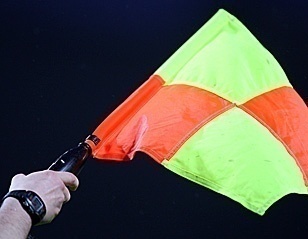 Désignation des arbitres pour les rencontres séniors (honneur – Pré-Honneur) du vendredi 06 et samedi 07 Mai 2022.Désignation des arbitres pour les rencontres séniors (honneur) du Mardi 10 Mai 2022.Désignation des arbitres pour les rencontres Jeunes du vendredi 06 et samedi 07 Mai 2022. Désignation des arbitres pour les plateaux U13 du vendredi 06 et samedi 07 Mai 2022.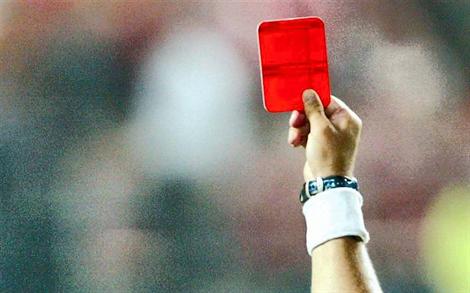 Etude de 11 affaires disciplinaires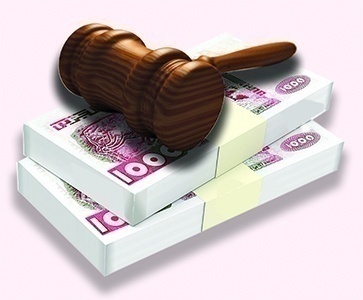 Etat des amendes.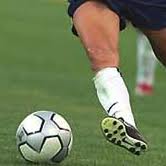 Programmation de la 24° et 25° journée Séniors Honneur.Programmation de la 18° journée Séniors Pré-Honneur.Homologation des résultats de la 23° journée « Honneur » séniors.Classement « Honneur» séniors.Homologation des résultats de la 17°  journée « Pré-Honneur » séniors.Classement « Pré-Honneur» séniors.Programmation catégorie jeunes.14° journée : Groupe  1, 2 (U15-U17-U19) et Groupe A, B (U15-U17)13° journée : Groupe  3 (U15-U17-U19).                   : Groupe  C (U15-U17).Plateaux U13 :Vendredi 06/05/2022 à Laazib (Akbou).Samedi 07/05/2022 à Akfadou et Ait Smail.N°CLUBDIVISIONAMENDE PVDELAI DE PAYEMENT 2ES TIZI WERPRE-HONNEUR1 000,00N° 1514 Avril 20221ES TIZI WERPRE-HONNEUR6 500,00N° 1621 Avril 20223JS CHEMINIPRE-HONNEUR6 000,0021 Avril 20221CSA TIZI TIFRAPRE-HONNEUR2 500,00N° 1728 Avril 20221JS MELBOUHONNEUR10 000,00N° 1805 Mai 20221AS TAASSASTHONNEUR500,00N° 1912 Mai 20222AS OUED GHIRHONNEUR5 000,00N° 1912 Mai 20223ARB BARBACHAHONNEUR5 000,00N° 1912 Mai 20224ES TIZI WERPRE-HONNEUR1 000,00N° 1912 Mai 20225CSA TIZI TIFRAPRE-HONNEUR8 500,00N° 1912 Mai 20226GC BEJAIAJEUNES1 500,00N° 1912 Mai 20227BC EL KSEURJEUNES5 000,00N° 1912 Mai 20221CRB AIT R’ZINEHONNEUR3 000,00N° 2019 Mai 20222O M’CISNAHONNEUR1 500,00N° 2019 Mai 20223ARB BARBACHAHONNEUR5 000,00N° 2019 Mai 20224ES TIZI WERPRE-HONNEUR8 500,00N° 2019 Mai 20225JS BEJAIAPRE-HONNEUR6 500,00N° 2019 Mai 20226GC BEJAIAJEUNES5 000,00N° 2019 Mai 20221CRB AIT R’ZINEHONNEUR1 000,00N° 2126 Mai 20222AS OUED GHIRHONNEUR8 000,00N° 2126 Mai 20223NC BEJAIAHONNEUR2 500,00N° 2126 Mai 20224ARB BARBACHAHONNEUR5 000,00N° 2126 Mai 20225ASTI DARGUINAJEUNES5 000,00N° 2126 Mai 20221ARB BARBACHAHONNEUR30 000,00N° 2231 Mai 20222ASTI DARGUINAJEUNES5 000,00N° 2231 Mai 2022Désignation des sanctionsSeniorsSeniors JeunesTotalDésignation des sanctionsHon.P-Hon. JeunesTotalNombre d’affaires03-0811Avertissements10-1828Contestations décisions----Expulsions joueurs--0303Expulsions dirigeants-.--Conduite incorrect----StadesRencontresRencontresHorairesS.E.TENINECRB S.E.TenineAS Oued Ghir14 H 30NACERIANC Bejaia RC Ighil Ali15 H 00AOKASJS Melbou CRB Aokas 14 H 30TAZMALTFE Tazmalt CS P. Civile 15 H 00M’CISNAO M’Cisna JSB Amizour14 H 30AIT R’ZINECRB Ait R’Zine AS Taassast14 H 30BENAL. PRINCIPALJS I. OuazzougARB Barbacha14 H 30StadesRencontresRencontresHorairesOUED GHIRAS Oued Ghir O M’Cisna14 H 00BARBACHAARB BarbachaCRB Ait R’Zine14 H 00AOKASCRB AokasNC Bejaia14 H 00NACERIAAS TaassastCRB S.E.Tenine14 H 00AMIZOURJSB AmizourJS Melbou14 H 00AIT R’ZINERC Ighil Ali FE Tazmalt 14 H 00BENAL. PRINCIPALJS I. OuazzougCS P. Civile14 H 00StadesRencontresRencontresHorairesTAZMALTOS TazmaltES Tizi Wer15 H 00BENI MANSOURUS Beni Mansour CR Mellala14 H 00CHEMINICSA Tizi Tifra JS Chemini 14 H 00AKFADOUOC AkfadouSRB Tazmalt14 H 00BOUHAMZAIRB BouhamzaJS Bejaia14 H 00Stades		Rencontres		RencontresU15U17U19BENAL. PRINCIPALJS I. Ouazzoug JS Bejaia 09 H 0010 H 3012 H 30NACERIANC BejaiaES Tizi Wer09 H 3011 H 0013 H 00Stades		Rencontres		RencontresU15U17U19TASKRIOUTJS MelbouAS Taassast10 H 0011 H 3013 H 30S.E.TENINECRB S.E.TenineCS P. Civile10 H 0011 H 3013 H 30EXEMPTCRB AokasCRB AokasCRB AokasCRB AokasCRB AokasStadesRencontresRencontresU15U17U19AKFADOUOC Akfadou CR Mellala 10 H 3012 H 0014 H 00CHEMINICSA Ttizi TifraO M’Cisna10 H 3012 H 0014 H 00AMIZOURJSB AmizourJS CHEMINI 10 H 3012 H 0014 H 00StadesRencontresRencontresU15U17U19OUED GHIRAS Oued Ghir ARB Barbacha 10 H 0011 H 3013 H 30StadesRencontresRencontresU15U17U19TAZMALTFE TAZMALT IRB BOUHAMZA 09 H 3011 H 0013 H 00BOUDJELLILCS BOUDJELLILUS B. MANSOUR10 H 0011 H 3013 H 30StadesRencontresRencontresU15U17U19TAZMALTSRB TAZMALTCRB AIT R’ZINE09 H 3011 H 0013 H 00AIT R’ZINERC IGHIL ALIOS TAZMALT10 H 0011 H 3013 H 30StadesRencontresRencontresU15U17OUED GHIRFCR OUED GHIRUST BEJAIA10 H 0011 H 30TAMRIDJETJS TAMRIDJET AEF SAHEL 10 H 0011 H 30EXEMPTGC BEJAIAGC BEJAIAGC BEJAIAGC BEJAIAStadesRencontresRencontresU15U17BENAL. ANNEXEFC BEJAIA BC EL KSEUR 09 H 3011 H 00StadesRencontresRencontresU15U17AOKASJSC AOKAS US TAMRIDJET 10 H 0011 H 30AIT SMAILCSA A. AIT SMAIL AS S.E.TENINE10 H 0011 H 30TASKRIOUTNB TASKRIOUTASTI DARGUINA10 H 0011 H 30DARGUINAOM DARGUINA CSA OULED SAADA 10 H 0011 H 30StadesRencontresRencontresU15U17BENAL. ANNEXEGOURAYA BEJAIANRB SEMAOUN10 H 0011 H 30EL KSEURAJST ADEKARAWFS BEJAIA10 H 0011 H 30StadesRencontresRencontresU15U17BENAL. ANNEXECR BEJAIA JSA AMIZOUR 13 H 0014 H 30EXEMPTBEJAIA FCBEJAIA FCBEJAIA FCBEJAIA FCTERRAIN 1HORAIRETERRAIN 2HORAIRENBT / CSAIth09H30ASTID / CSAAS09H30ASL / UST 10H10JSTa / AEFS10H10ASFFT / ESB10H50JSCA / CRB10H50JIO / JSMB 11H30MOB / BFC11H30ASTID / NRB12H10NBT / CSAAS12H10UST / CSAIth12H50JSTa / ASL12H50AEFS / ASFFT13H30CRB / ESB13H30JSCA / BFC14H10MOB / JIO14H10JSMB / NRB14H50TERRAIN HORAIRETERRAIN 2HORAIRESRBT / ESBM10H00FET / JSI10H00ACB / USMa10H40ESAm / CRBAR10H40OST / OA11H20ESAg / USBM11H20ASBo / SRBT12H00JSI / ESBM12H00CRBAR / USMa12H40FET / ESAm12H40OA / USBM13H20OST / ACB13H20ESAg / ASBo14H00TERRAIN 1HORAIRETERRAIN 2HORAIRECRBAm / BCEK 09H30OCA / JSAA09h30USIb / AJFB10H00ESAk / AWFSB10H00Es.B / AJTB10H30JSTTO / ASK10H30AJSTB / NRBS11H00AJFB / CRBAm11H00BCEK / OCA11H30JSAA / AWFSB11H30USIb / ESAk12H00JSTTO / AJSTB12H00ASK / Es.B12H30NRBS / AJTB12H30RENCONTRES23° JOURNEERESULTATSAST / ARBB01 – 01 RCIA / JSM01 – 00 ASOG / CRBAR00 – 02CSPC / NCB02 – 03   CRBA / OMC05 – 01  JSBA / CRBSET01 – 01  FET / JSIO06 – 00   CLAS.CLUBSPTSJGNPBPBCDIF.Obs.01FE TAZMALT63232003007509+6602CRB S. EL TENINE58231804015309+4403JS MELBOU41231205062720+0704CRB AOKAS34231004093021+09--JSB AMIZOUR34231004093326+0706JS I. OUAZZOUG31230807082427-03--ARB BARBACHA31230807082024-0408AS OUED GHIR30231103092629-03 - 0609O M’CISNA28230804113130+0110AS TAASSAST24230606112536-1111NC BEJAIA23230702141741-2612RC IGHIL ALI22230604131630-1413CRB AIT RZINE20230408111439-2514CS P.CIVILE05230005181666-50RENCONTRES17° JOURNEERESULTATSJSB / USBM00 – 04JSC / IRBBH03 – 00  CRM / OCA03 – 00ESTW / CSATT01 – 00 SRBT  / OST02 – 00CLAS.CLUBSPTSJGNPBPBCDIF.Obs.01SRB TAZMALT46171501016108+5302US BENI MANSOUR42171303014309+3403CR MELLALA33171003043121+1004OS TAZMALT28170901072318+0505OC AKFADOU23170702082430-06--ES TIZI WER23170702081628-1207CSA TIZI TIFRA19170601102438-1408IRB BOUHAMZA12170303111939-2009JS CHEMINI11170205102031-1110JS BEJAIA04170201141453-39 - 03